5.10.19.. Сотрудника отдела просвещения при Центральной мечети г.Махачкалы  Османов И.Ч.  провел беседу  среди учащихся 5-9классов  по   профилактике терроризма и религиозного экстремизма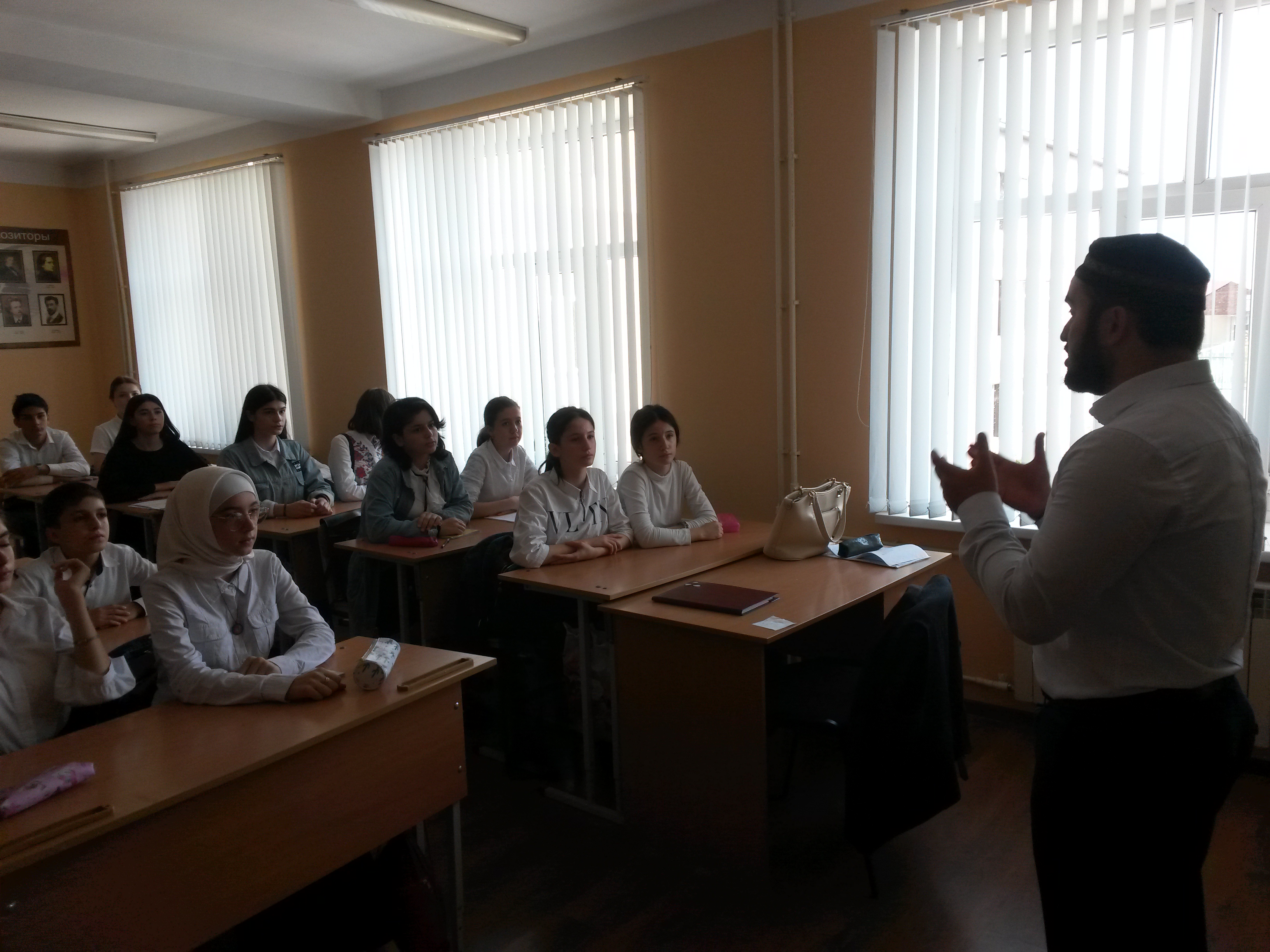 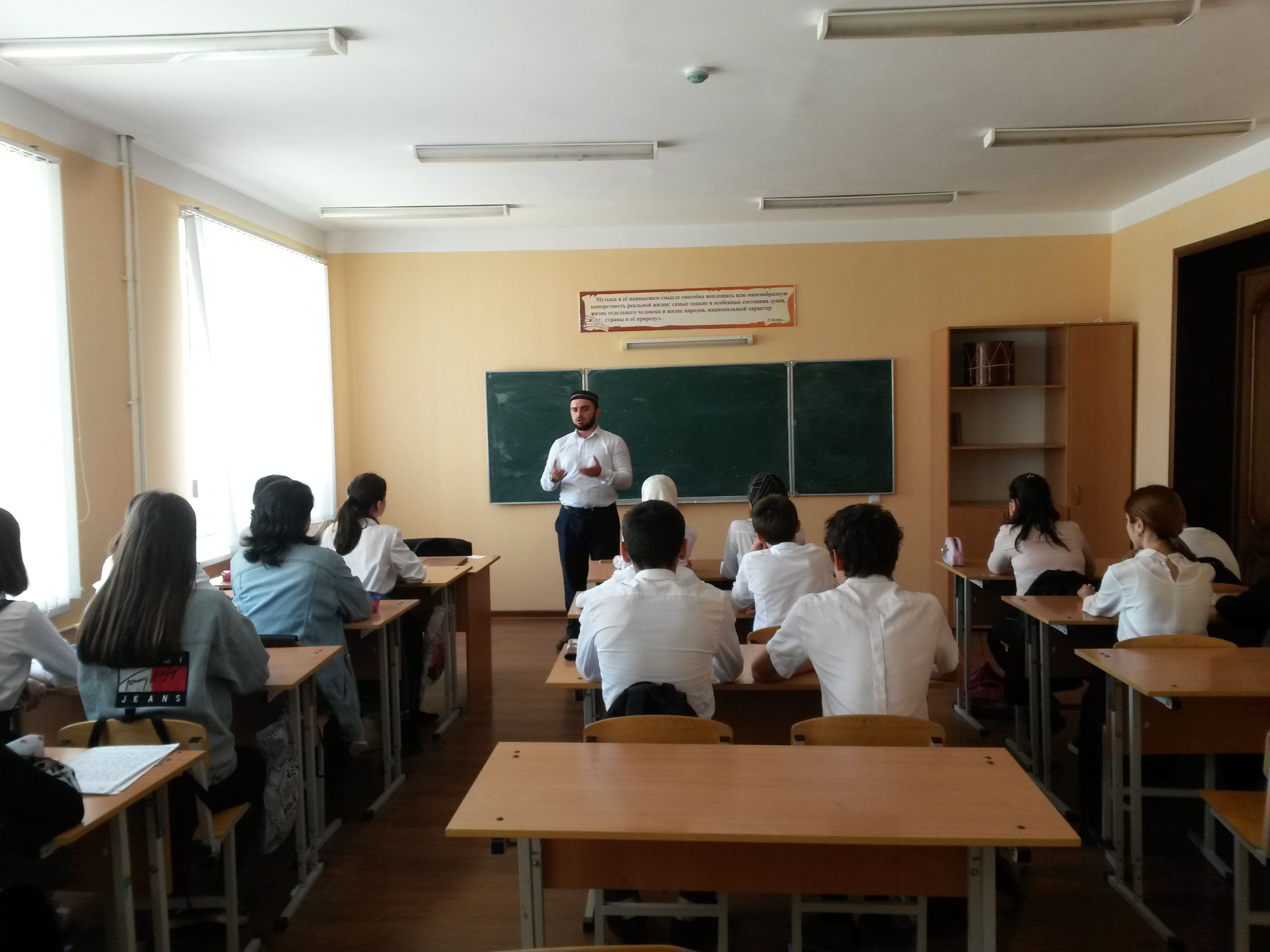 